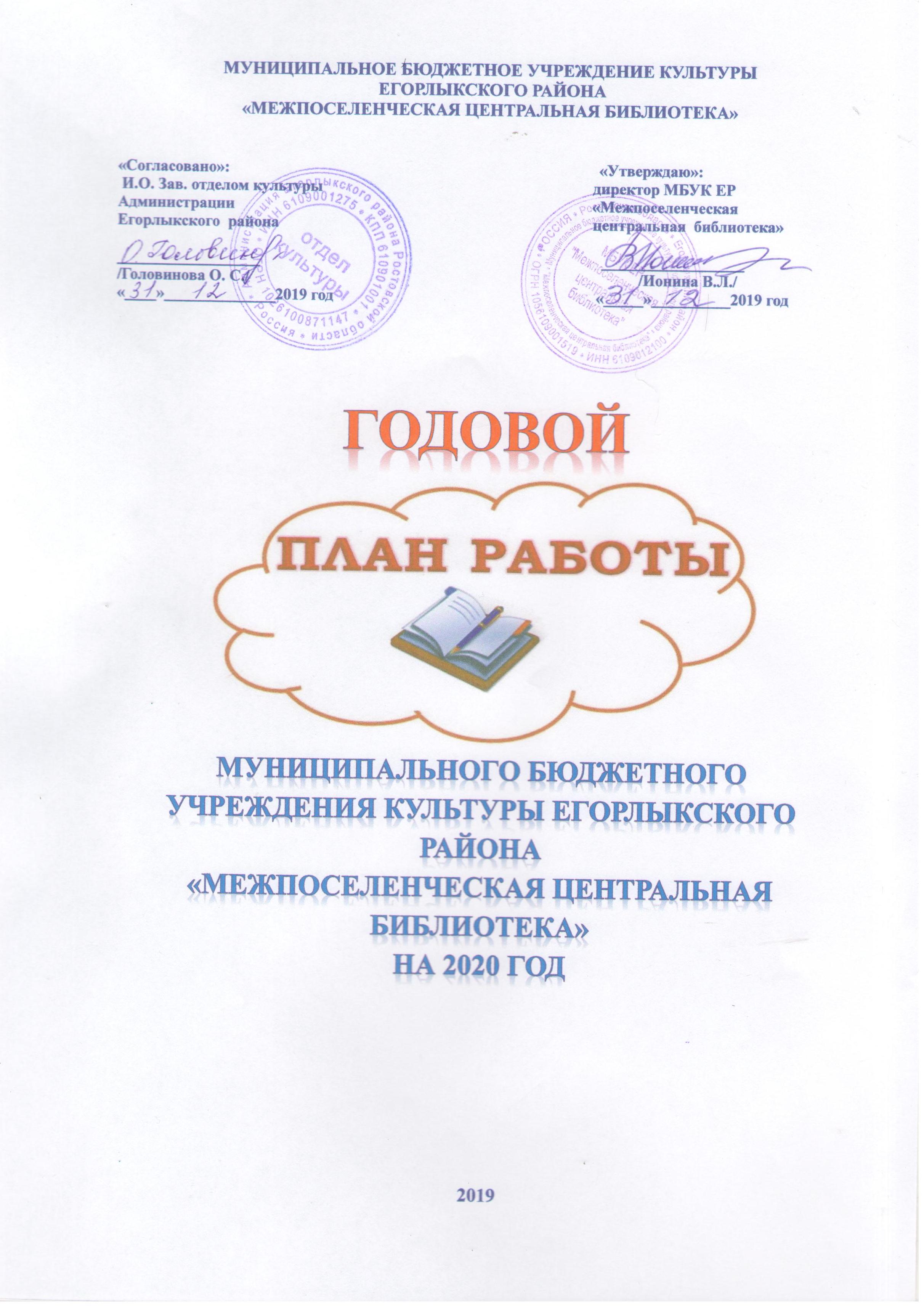 1.ОСНОВНЫЕ ЦЕЛИ И ЗАДАЧИ ДЕЯТЕЛЬНОСТИОсновные целиОсновными целями деятельности библиотек Егорлыкского района являются:Осуществление государственной политики в области библиотечного обслуживания населения на территории Егорлыкского района; Сохранение и передача культурного наследия, зафиксированного в текстовой, визуальной и иной форме; Обеспечение свободного (бесплатного, комфортного, правомерного) доступа граждан к национальному библиотечному фонду через сеть Интернет и мобильные приложения. Участие в развитии территории поселений в сотрудничестве с органами местного самоуправления и местными организациями; Создание баз данных по проблемам развития поселений, взаимодействие с другими библиотеками и организациями; Распространение среди местного сообщества историко-краеведческих, правовых, экологических, информационных знаний; Обеспечение возможности просвещения и интеллектуального досуга. Пропаганда лучших произведений мировой литературы.Выполнение культурно-просветительской, образовательной и досуговой функций библиотеки.Основные задачиОсуществлять управление и организацию библиотечного обслуживания в Егорлыкском районе в соответствии с действующим законодательством  РФ,   законодательными  и распорядительными документами   Министерства культуры РО, Администрации и отдела культуры  Егорлыкского района, Уставом  МБУК ЕР «Межпоселенческая центральная библиотека», муниципальным заданием и Стандартом качества библиотечных услуг.Выполнять качественное и оперативное  библиотечное, библиографическое и информационное обслуживание пользователей библиотеки.Провести социологическое исследование с целью выявления интересов и потребностей пользователей, их отношения к библиотеке, а также получения оценки качества предоставляемых ею библиотечных услуг.Раскрывать универсальный фонд библиотеки с использованием различных форм индивидуальной, групповой  и массовой работы со всеми категориями пользователей к знаменательным  и  памятным  датам, приоритетным направлениям работы 2020 года:- 2020 г.-  Год памяти и славы.- 2020 г. – год 150-летнего юбилея русского писателя Ивана Бунина;- гражданско - патриотическое воспитание (Государственные праздники России, юбилеи исторических событий, календарь воинской славы России;- экологическое воспитание; - литературное краеведение (книги-юбиляры, юбилеи донских поэтов и писателей);- популяризация семейного чтения как элемента ответственного родительства с привлечением ведущих печатных и электронных средств массовой информации;- создание в библиотеках и других культурно-просветительских учреждениях современного и привлекательного для детей и родителей пространства. Продолжить работу клубов по интересам  Вести работу по пропаганде чтения и  книги,  информационной поддержке и развитию читательской культуры, по патриотическому воспитанию, профилактике  правонарушений, здоровому образу жизни   в рамках реализации Муниципальной программы Егорлыкского района «Развитие культуры» в контакте с социальными службами, общественными организациями, образовательными учреждениями, Егорлыкским историко – краеведческим музеем.Принять участие  в областном литературно-творческом конкурсе «Победа: нам жить и помнить», посвященного 75-летию Великой Победы, в областном краеведческом литературно-творческом конкурсе - Гордится Дон своими сынами».Принять участие в межрегиональных краеведческих чтениях «Память книга оживит» в областном конкурсе программ летнего чтения «Пятая четверть», принять участие в областной сетевой акции «Книжкины секреты»Поддерживать и распространять лучший опыт работы библиотек района и области.2.ОСНОВНЫЕ НАПРАВЛЕНИЯ ДЕЯТЕЛЬНОСТИ.2.1.Методическая деятельность  в 2020 году. 	 Специалистам МЦБ участвовать в подготовке   аналитических справок, информационных материалов, планов работы и отчетов о деятельности МЦБ и библиотек района – в течение года.    	Участвовать в подготовке квартальных и годовых статистических и информационных отчетов  работы МЦБ и муниципальных библиотек района в  2020 году – ежеквартально, декабрь.   	Участвовать в подготовке годового плана работы МЦБ и муниципальных библиотек района на  2021 год - декабрь. 	  Участвовать в подготовке и заполнении форм статистического отчёта муниципальных библиотек района за 2020 год (6НК).                                          	 Осуществлять Анализ деятельности библиотек.1.Анализ и рекомендации по составления плана работы МЦБ и муниципальных библиотек района на 2021 г. 2.Анализ и рекомендации  для написания отчетов о работе МЦБ и муниципальных библиотек района в 2020 г.;Осуществлять Мониторинг обслуживания населения.1. Составление сводных таблиц главных цифровых показателей по направлениям деятельности библиотек района – ежеквартально.2.  Составление ранговой таблицы цифровых показателей  деятельности МЦБ и муниципальных библиотек района за 1 полугодие и за год.  	Специалистам МЦБ осуществлять  организацию непрерывного образования кадров.	Количество обучающих мероприятий, всего 9, в том числе для специалистов, занятых обслуживанием детского населения - 1 	Тематика семинаров,  в том числе для специалистов, занятых обслуживанием детского населения:	Своевременно информировать библиотекарей  района об изменениях современной библиотечной теории и практики, обо всем новом, что появляется в библиотечном деле: новых ГОСТах, новых законодательных актах, регламентирующих документах вышестоящих организаций, касающихся деятельности библиотек. Проводить обзоры  журнала «Библиотека», отражать актуальные статьи в предметно-тематической картотеке «Новое в профессиональной печати».Консультации, всего:  130в том числе  для сотрудников детской библиотеки-12 	Проводить письменные и устные консультации по темам семинарских занятий, актуальным темам, практический показ, например: «Меры по сохранению библиотечного фонда», «Интерактивные формы массовой работы с  молодёжью», «Ведение библиотечной документации», «Заполнение форм отчетности» и др.	Методические издания,    всего:5       из них:        детской направленности -1        юношеской направленности -1	Методическая деятельность по информационно – библиографическому обслуживанию:Координировать работу сельских библиотек и отдела Межпоселенческого обслуживания населения МЦБ по информационному, справочно-библиографическому обслуживанию населения.Выезды с целью оказания методической и консультационной помощиКонсультации по проблемам справочно-библиографического обслуживания и библиографического информирования – 4Рекомендации по организации СБА – 12.Редактирование библиографических материалов подразделений библиотеки.Организовать практикум для работников сельских библиотек.	Методическая деятельность ОК и ОФ.1.Оказывать методическую помощь ОМОН МБУК ЕР «Межпоселенческая центральная библиотека» в работе с фондом.2.Оказывать методическую помощь библиотекам сельских поселений по профилю работы ОК и ОФ:организация фондов, каталогов;ведение учетной документации;постановка на учет вновь поступившей литературыкорпоративное сотрудничество  в Сводном каталоге РО.3.На районных семинарских занятиях выступить по теме: «Работа с библиотечным фондом документов в современных условиях », 4.Проводить консультации для библиотекарей сельских библиотек по темам:Акты на списание морально-устаревшей, ветхой литературы.Акты взамен утерянных читателями документов, о приеме в фонд документов, признанных равноценнымиАкты приёмки в дар литературы от читателей.Сохранность фондовАнализ книжных фондовСписание отраслевой литературы.Работа с использованием системы Сводного каталога, информационный поиск2.2. Формирование и организация единого фонда МБУК ЕР «Межпоселенческая центральная библиотека»Комплектование и обработки фондаКомплектование Библиотечного фонда МБУК ЕР «Межпоселенческая центральная библиотека» направить  на то, чтобы создать базу качественного обслуживания читателей.При комплектовании фонда необходимо разработать новые направления, чтобы добиться наибольшей эффективности работы с фондом, очистить фонд от неиспользуемой литературы, избавиться от недвижимой части фонда.Систематически проводить анализы отказов и составлять списки спрашиваемой литературы с целью разумного комплектования фондов МБУК ЕР «Межпоселенческая центральная библиотекаДля получения информации об издающейся литературе, продолжать работать с прайс-листами специализированных магазинов, отслеживать рекламные материалы, каталоги книготорговых фирм.Вести поиск наиболее удобных и дешевых источников комплектования книжного фонда.Использовать новые источники комплектования и финансирования для тематического и отраслевого расширения ассортимента приобретаемых документов.Вести анализ комплектования МБУК ЕР «Межпоселенческая центральная библиотека».Комплектовать библиотечные фонды МБУК ЕР «Межпоселенческая центральная библиотека» литературой, наиболее спрашиваемой пользователями, а также новыми носителями информации.Активизировать работу по приобретению литературы в дар от читателей и других благотворительных организаций.Своевременно обрабатывать текущие поступления новой литературы в МБУК ЕР «Межпоселенческая центральная библиотека» (штемпелевание, вклеивание листка срока возврата, запись в инвентарную книгу, написание карточек: учетной, алфавитной, систематической, распределение по содержанию, запись в книгу суммарного учета).Распределение новых поступлений из Областного и Федерального бюджетов между всеми библиотеками. Составление актов приема-передачи на данную литературу.В целях более полного удовлетворения читательских интересов координировать комплектование периодических изданий на территории района.Оформление подписки на периодические издания 2 раза в год.Систематически редактировать учетный каталог по мере необходимости.Продолжать участие в проекте Сводный каталог Ростовской области.В течение года проставить 1200 сиглов в МБУК ЕР «Межпоселенческая центральная библиотека».Регулярно делать сверку Библиотечного фонда МБУК ЕР «Межпоселенческая центральная библиотека» с Федеральным списком экстремистских материалов по учетному каталогу.Регулярно отслеживать обновления списков экстремистских материалов.		Изучение состава фонда и анализ его использования.Делать статистический анализ использования фонда МБУК ЕР «Межпоселенческая центральная библиотека. Вести учет отказов на литературу.Вести работу с картотекой периодических изданий.Продолжать работу по изучению читательского спроса в библиотеке.Продолжать проводить работу по очистке фонда от морально-устаревшей и пришедшей в негодность по ветхости литературы.Своевременно изымать карточки из справочного аппарата на выбывшую литературу.Своевременно списывать суммарную стоимость МБУК ЕР «Межпоселенческая центральная библиотека» 2.3. Организация обслуживания населения.	В 2020 году осуществлять обслуживание пользователей всех категорий. Проводить индивидуальную, групповую  и массовую работу с читателями библиотеки. Работать по основным направлениям  деятельности библиотеки в организации обслуживания населения: краеведческое, экологическое, гражданско-патриотическое, профилактика асоциальных явлений.	Осуществлять подготовку и проведение мероприятий социального заказа.Основные контрольные показатели деятельности библиотек на 2020 год:2.3.1. Справочно – библиографическая и информационная работа Библиотечно – информационного центра (БИЦ)Основные функции библиотечно — информационного центра:Организация и пропаганда  единого справочно-библиографического аппарата МЦБ;Осуществление оперативного информационно-библиографического обслуживания пользователей МЦБ и населения района   на основе традиционных и современных информационных технологий, включая ресурсы Интернет;Пропаганда  и популяризация библиотечно-библиографических знаний среди различных групп читателей;Оперативное, полное, качественное предоставление информации в области общественно-политических, социальных и гуманитарных наук;Информационное обеспечение научной, производственной и учебной деятельности пользователей библиотеки.2.3.2 Справочно-библиографическое и информационное обслуживание.Библиографическое информирование: создание библиографических баз данных, проведение устных библиографических обзоров.            Информационная работа: подготовка популярных библиографических пособий – (рекомендательные списки, библиографические указатели).           Координация библиографической работы и методическое обеспечение информационно-библиографической деятельности библиотек Егорлыкскского района и  МЦБ.          Освоение новых информационных технологий специалистами отдела.          Отдел координирует работу сельских библиотек и Межпоселенческого отдела обслуживания МЦБ по информационному, справочно-библиографическому обслуживанию населения. Традиционные формы пропаганды литературы являются  основными средствами – это обзоры, книжные выставки, просмотры. Путеводителями по фондам и информационным ресурсам являются каталоги и картотеки. 	 Библиотечно — информационный центр является организатором новых технологий во всех библиотеках района:виртуальные уроки-путешествия по сайтам современных писателей, музыкантов, актеров кино;слайд - викторины, выставки-персоналии, дни семейного чтения;правовой или информационный коллаж, урок безопасности, урок - предупреждение;экологическое  ассорти,  фотовыставки,  поэтические  минутки  и   др.    Вести информационную деятельность на официальном сайте Администрации Егорлыкского района, сайте МЦБ, соцсетях.Работа со справочно-библиографическим аппаратомАналитическая роспись статей из газет и журналов, получаемых библиотеками, планомерное ведение картотек, баз данных:- систематическая картотека статей - картотека персоналий - тематические картотеки.Отбор устаревших периодических изданий. Редактирование СКС, изъятие карточек на списанную периодикуСоздать тематические картотеки и электронные пособия:Выдать справок –  2000 Из них фактографических справок – 600Вести индивидуальное и групповое информирование:Индивидуальное информирование всего тем – 4 читателей  - 12Коллективное информирование тем – 3, коллективов – 3Подготовить и провести Дня специалиста: - 1Дни информации о новых поступлениях проводить 1 раз в кварталПодготовить и провести тематические Дни информации   -  11Подготовить и провести 22 Дня периодики  “По страницам газет и журналов”. Организовать тематических просмотров литературы, книжных выставок и др -  61 - С целью формирования круга чтения и воспитания читательского вкуса подготовить      рекомендательные списки литературы:Формирование информационной культуры пользователейСистематически вести обучение читателей навыкам работы со справочными изданиями  и библиотечным фондом. Для этого:Подготовить и провести библиотечные уроки  Издательская деятельностьСоставить 2 библиографических пособия:- Календарь знаменательных и памятных дат на 2021год- Календарь знаменательных и памятных дат Егорлыкского района на 2021 годОрганизационно-методическая деятельность1.Провести семинарское занятие «Ресурсы библиотеки в помощь образовательного процесса» 2.Выезды с целью оказания методической и консультационной помощью – весь периодПовышение квалификации1.Консультации по проблемам справочно-библиографического обслуживания и библиографического информирования – 4 2   Рекомендации по организации СБА – 12 3   Редактирование библиографических материалов подразделений библиотеки . 4   Организовать практикум для работников сельских библиотек.2.3.2 Тематический план основных массовых мероприятийОсенние каникулыУровеньБазовая обучающая организацияКатегории специалистов и количествоРегиональныйобластные курсы повышения квалификации работников культуры и искусства при МК РОЦБ регионов (национальные, краевые, областные)Образовательные учреждения в сфере культуры (ВУЗы, ССУЗы)Библиотекарь - 2Библиотекарь - 4Библиотекарь  - 4Муниципальный (районный)Районная МЦББиблиотекарь  -36ДатаНаименование мероприятияКатегория слушателейОтветст-венные январь Семинар – практикум: «Итоги 2019 года: приоритеты, проекты и достижения МБУК ЕР «МЦБ»»БиблиотекариДиректор МЦБ,Зав. МБОфевральБиблиотека – площадка проведения культурно-просветительских и социально-значимых мероприятий. Обучающий семинарБиблиотекариДиректор МЦБ,Зав. МБОмартПозиционирование библиотеки во внешней среде и медиа пространстве. Круглый столБиблиотекариДиректор МЦБ,Зав. МБОапрельСеминар: « Книжная выставка в поисках нового образа»:-Основные  формы  выставочной  деятельности  в  ракурсе фирменного стиля библиотеки. -Модель  библиотечных  выставок  в  соответствии  с функциями библиотеки. БиблиотекариДиректор МЦБ,Зав. МБОмая«Библиотека – открытый мир идей». Районный конкурс электронных презентаций:   «Книжная фортуна»БиблиотекариДиректор МЦБ,Зав. МБОсентябрьПредпоЧТЕНИЯ детей. Семинар - практикумБиблиотекариДиректор МЦБ,Зав. МБОоктябрьСеминар-полилог: «Эффективные формы работы клубов по интересам и любительских объединений в библиотеках»Библиотекари Зам директора по работе  с детьминоябряСеминар-консультация «Год 2021 – потенциал действий: планирование и отчётность»»БиблиотекариДиректор МЦБ,методистпользователипосещениякниговыдача15000141580317550НазваниеФормаВремяОтветственный.Календарь знаменательных и памятных дат на 2021 год.Электронное библиографическое пособие4 кв.Зав. МБО -	Календарь знаменательных дат Егорлыкского района  2021 годЭлектронное библиографическое пособие4 кв.Зав. МБОЕгорлыкскому району – 85 летЭлектронное библиографическое пособие1 кв.Зав. МБОТема мероприятияФорма Время проведенияМесто проведенияНационально-региональный компонент, как ресурс образовательного процессаДСавгустМЦБТема мероприятияФорма проведенияВремя проведенияМесто проведения«Мой край в военную годину" ( К 77 -й годовщине освобождения Егорлыкского от немецко-фашистских захватчиков)ДИянварьМЦБ«Классика всегда современна» К международному дню писателя (3 марта)ДИмартМЦБ«Библиотека + стадион: территория здоровья»(Всемирный день здоровья)ДИапрельВсе библиотеки«Маршрут в перспективу»  (Профориентация)ДИапрельМЦБ«Летопись мужества»ДИмайВсе библиотеки«Самый близкий сердцу уголок России»ДИиюньВсе библиотеки«Молодежь в современном мире»ДИиюньМЦБ«Библиотека и  образовательные  учреждения:  партнёрство и развитие»ДИавгустМЦБ«Флаг державы – символ славы»ДИавгустВсе библиотеки«Толерантность сегодня – мир навсегда «(Международный день толерантности- 16 ноября)ДИноябрьВсе библиотеки«Инвалид. Общество. Библиотека» (День инвалидов)ДИдекабрьМЦБТема мероприятияФормы проведенияВремя проведенияМесто проведения«Это земля твоя и моя» К 85 – летию образования Егорлыкского районаКн. выставкаянварьМЦБ« В объятиях степной красоты» (11января - День заповедников и национальных парков)кн. выставкаянварьМЦБ«Неизвестные страницы истории» ( 450 лет со дня основания Всевеликого Войска Донского (1570)).Видео - презентацияянварьМЦБ «Литературная карта области» ( 25 января - 100  лет со дня рождения Марии Наумовны Костоглодовой (1920-1981), ростовской писательницы)Шорт – обозрения, комплекты закладокЯнварьВсе библиотеки«Чехов на все времена…» (29 января – 160 лет со дня рождения писателя А.П. Чехова (1860—1904))Кн. выставкаянварьВсе библиотеки«Собирайтесь иногда читать мой свиток верный" (ко Дню памяти Пушкина)кн. выставкафевральМЦБ.«Чтобы вовек твоя свеча во мне горела…» ( 10 февраля 130 лет со дня рождения поэта, прозаика и переводчика Б.Л. Пастернака (1890-1960)Кн. Выставка + обзор творчествафевральМЦБ«Ты в памяти и в сердце, Сталинград!»Час информациифевральМЦБ, с/б«Россия, помни подвиг сыновей!» (31  год выводу советских войск из республики Афганистан (1989))Выставка-памятьфевральМЦБ, с/б«Живой язык, родное слово» (21 февраля Международный день родного языка)Кн. выставкафевральМЦБ, с/б«Вам честь и доблесть родины хранить» (Ко Дню защитника Отечества)Час информациифевральМЦБ, с/б«Широкая Масленица» ( с 24 февраля – 1 марта Масленица)Кн. выставкафевральМЦБ, с/б«Святые дочери России»Час информациимартМЦБ, с/б«Литературная карта области»( 6 марта - 105 лет со дня рождения ростовского писателя Бориса Васильевича Изюмского)Обзор у книжной выставкимартаМЦБ, с/б«Свет разумения книжного» ( День православной книги)Информационный калейдоскоп14 мартаМЦБ, с/бСимфония струящейся воды» (Всемирный день водных ресурсов)Час информации22 мартаМЦБ, с/бФормула доброго соседства(2 апреля -День единения народов)Кн. выставкамартМЦБ, с/бХранители Духовности, Знания и Красоты(День работника культуры)Кн. выставкамартМЦБ, с/б«Из истории предприятий района: пока живы свидетели свершений» ( к 85-летию образования Егорлыкского района)Краеведческий часмартМЦБ, с/бХочешь быть здоровым – будь! (7 апреля -– Всемирный день здоровья0Кн. выставкаапрельМЦБ, с/б«Экология от А до Я» (День экологических знаний)Информационный час15 апреляМЦБ, с/б«Все профессии – важны, все профессии нужны!»Кн. выставкаапрельМЦБ, с/бПасхальный звон колоколовКн. выставкаапрельМЦБ, с/б«Сильный муниципалитет – сильная Россия»Информационный стендапрельМЦБ, с/бИсчезающая красота (Международный день земли)кн. выставкаапрельМЦБ, с/б"Здесь всё нам памятно и свято!"  Урок краеведениямайМЦБ, с/б«Великая поступь Победы» Кн. выставкамайМЦБ, с/б«Семья — единство помыслов и дел»Кн. выставкамайМЦБ, с/б«Сражающаяся книга» (16 мая –110 лет со дня рождения поэтессы О.Ф. Берггольц (1910–1975))Обзор творчества(слайд-презентация)майМЦБ, с/б«Библиотека – знакомая и незнакомая» (Всероссийский день библиотек)экскурсиямайМЦБ, с/б«Откуда есть, пошла грамота на Руси» (день Славянской письменности)кн. выставка+ презентациямайМЦБ, с/б«Осторожно: СПИД»  (17 мая - День памяти умерших от СПИДа)Выставка-призывмайМЦБ, с/б«Певец донской земли» ( 24 мая - 115 лет со дня рождения писателя М.А. Шолохова (1905-1984)Кн. выставкамайМЦБ, с/б«Дымная петля»  (День без табака)День актуальной информациимайМЦБ, с/б «Мы районом умеем гордиться, он –  России великой частица»Час краеведенияиюньМЦБ, с/б«Её Величество Природа» (Всемирный день окружающей среды)Час экологиииюньМЦБ, с/бИ сквозь века и поколенья, он не устанет удивлять (Пушкинский день в России)Кн. выставкаиюньМЦБ, с/б«Вместе мы – большая сила, вместе мы страна Россия» (День независимости России)Урок гражданственностииюньМЦБ, с/б«Вечный огонь памяти» Час информации. Электронная кн. выставкаиюньМЦБ, с/б« Больше знаешь – меньше риск»  (к Международному дню борьбы с наркоманиейЧас размышленийиюньМЦБ, с/б«Читать нужно много, но не многое»Выставка - рекламаиюньМЦБ, с/б«Молодёжи на заметку»Информ-дайджестиюньМЦБ, с/б«Нет лучше фрегата, чем книга – домчит до любых берегов»Акция по привлечению подростков в библиотекуиюньМЦБ, с/б«Семья на страницах литературных произведений»Информационный калейдоскопиюльМЦБ, с/б«День семьи, любви и верности»Информационная палаткаиюльМЦБ, с/б«Не окажись у пропасти»Правовой часиюльМЦБ, с/б«Говорите с Россией!»  (15 июля - 90 лет со дня рождения ростовского поэта Даниила Макаровича Долинского (1925-2009).Выставка - портретиюльМЦБ, с/бТак Русь крестилась (28 июля День Крещения Руси0Час информациииюльМЦБ, с/б«Трехцветный, гордый Отечества флаг»(День Государственного флага РФ)Час информацииавгустМЦБ, с/бЛитературные даты 2020-2021 учебного годаобзоравгустМЦБ, с/б«В новый учебный год вместе с библиотекой»( (Ко Дню знаний)экскурсиясентябрьМЦБ, с/б"Террору скажем Нет" День солидарности в борьбе с терроризмомВыставка - предупреждениесентябрьМЦБ, с/б«Александр Куприн – знакомый и удивительный» (7 сентября – 150 лет со дня рождения писателя, переводчика А.И. Куприна )Кн. выставкасентябрьМЦБ, с/б"Мыслим глобально, действуем локально"(15 сентября - 15 октября – Международный месячник охраны природы)1.Книжная выставка: «Цветов красою сердце взято в плен»2. Информационный час: « В согласии с природой - в согласии с собой»3. Обзор литературы: «Идейки для клумбы и скамейки»4. Экологический вернисажЭкологический месячник15 сентября – 15 октябряМЦБ, с/б«Днем мудрости зовется этот день " (День пожилого человека)Обзор литератур.октябрьМЦБ, с/б«Поэтическое сердце России - Сергей Есенин»
Единый день поэтаоктябрьМЦБ, с/б«Образ бережно хранимый» (День учителя)Кн. выставкаоктябрьМЦБ, с/б«Вечно принадлежать России…» (22 октября – 150 лет со дня рождения писателя И.А. Бунина (1870-1953)Единый день писателояоктябрьМЦБ, с/б«От вечного истока»Урок краеведенияноябрьМЦБ, с/б«Россия – в единстве наша сила»» (День народного единства)Открытый просмотрноябрьМЦБ, с/б«Толерантность сегодня – мир навсегда» (Международный день толерантности- 16 ноября)Час информации.Электронная книжная выставканоябрьМЦБ, с/б«Хочу все знать»(22 ноября день словарей и энциклопедий)Библиотечный урокноябрьМЦБ, с/б «Личность в истории» (24 ноября – 285 лет со дня рождения полководца А.В. Суворова)Кн. выставканоябрьМЦБ, с/б«Я не был солдатом, только корреспондентом...» (28 ноября - 105 лет со дня рождения поэта, прозаика и драматурга К.М. Симонов)Кн. выставканоябрьМЦБ, с/б«Корабль мысли» (30 ноября – Всемирный день информации)Обзор интернет-ресурсовноябрьМЦБ, с/б«Да пребудет главным самым в этом мире слово «мама» (День матери)Час информацииноябрьМЦБ, с/б«Люди особой заботы» (день инвалидов)кн. выставкаслайд презентациядекабрьМЦБ, с/б«День неизвестного солдата»Слайд презентациядекабрьМЦБ, с/б«ЯЗЫК ЛЮБВИ, ЦВЕТОВ, НОЧНЫХ ЛУЧЕЙ» ( 5 декабря-200 лет со дня рождения поэта, переводчика А.А. Фета (1820-1892)Кн. выставкадекабрьМЦБ, с/б"Основной закон государства"     (Ко Дню Конституции)Правовой урокдекабрьМЦБ, с/б«Солдат войны и прозы» ( 12 декабря - 110 лет со дня рождения писателя Е.З. Воробьевакн. выставкадекабрьМЦБ, с/б«Хорошо, что каждый год к нам приходит Новый год!»кн. выставкадекабрьМЦБ, с/бНазваниеВремяОтветственный«Приглашаем почитать»3кв.Зав. МБО«Пасхальные блюда для русского люда»1кв.библиограф«Табачная ловушка»2 кв.Зав. МБО«Мама, почитай-ка!»Библиограф ДБ«Радостные встречи с книгой»2 кв.Библиограф ДБ"Вредные привычки в рамках закона" (Административный кодекс о курении и распитии спиртного в общественных местах)1 кв.БиблиографТемаДатаКатегория пользователей- «С книгой будем мы дружить – в библиотеку приходить!» - «Библиотека. Поколение NEXT выбирает!» (знакомство с  отделами библиотеки)Сентябрь-октябрьДошкольники   1-4 классы5-9 классы«Выбор книг в библиотеке. Путешествие в страну каталогов»декабрь5-9 классы« От глиняной таблички, к электронной страничке»(Структура книги. Беседа)декабрь1-9 классымарт     3-5 классы«Прогулка через ИнтернетЛес»(Дискусия: Зачем придумали Интернет?Сентябрь3-5 классы«Использование библиографических пособий при выборе литературы»мартСтаршеклассники«Использование библиографических пособий при выборе литературы»мартстаршеклассникиТема, название мероприятияФорма проведенияДата проведенияКатегория пользователей Место проведенияФормирование политической культуры.Формирование политической культуры.Формирование политической культуры.Формирование политической культуры.Формирование политической культуры.«Когда мы едины, мы не победимы»Тематический просмотрНоябрьВсе группыВсе библиотеки«И память книга оживит» День воинской славы России. Разгром советскими войсками немецко-фашистских войск в Сталинградской битвебеседафевральвсе категорииаМЦБ«О войне и о Победе вспомним!Громкое чтение в рамках акции«Читаем детям о войне» Май1-5 классыДБ , с/б«Солдатам Великой Отечест-венной посвящается...»Праздник9 маяВсе группыВсе библиотеки«Нам не забыть ту роковую дату»Час памяти22 июняУчащиесяВсе библиотеки«Вечный огонь памяти»Тематический просмотрМайВсе группыВсе библиотеки«Время уходит, с нами остается память» (Освобождение Егор-лыкского района)                                    Урок мужестваЯнварьВсе группыВсе библиотеки«В окопах Сталинграда»БеседаФевральВсе группыВсе библиотеки«Блокадный Ленинград»БеседаЯнварьВсе группыВсе библиотекиРоссия: современность и история.Россия: современность и история.Россия: современность и история.Россия: современность и история.Россия: современность и история.«Россия – Родина моя»Книжная выставкаИюньВсе группыВсе библиотеки«Отчизны памятные даты» (Дни воинской славы)Цикл бесед1-4 квВсе группыВсе библиотеки«Великие полководцы России»Книжная выставка1-4 квВсе группыВсе библиотеки«Государственные символы России»»Патриотический часСентябрьДети 6+Все библиотеки«Мы против террора»Книжная выставка (Ко дню солидарности в борьбе с терроризмом)Сентябрь(3.09)ВсеВсе библиотеки«Детский подвиг в современной России»   Час мужества(9 декабря День Героев Отечества)Декабрь (09.12) 5-9 классыДБ«Мужали мальчики в бою»Час исторической хроники воинов – интернационалистов + мастер – класс «Свеча памяти»Февраль(15.02)6-9 классыДБ , с/б«Служит родине солдат»Книжная выставка литературы(ко Дню Защитника Отечества)Февраль(23.02)ВсеВсе библиотекиКраеведение, казачество.Краеведение, казачество.Краеведение, казачество.Краеведение, казачество.Краеведение, казачество.«Тот край земли, где ты родился»  ДискуссияНоябрьПенсионерыБиблиотека«Мой край родной-частица Родины большой»Тематический просмотрОктябрьВсе группыБиблиотека«В названии улиц героев имена» Краеведческий часСентябрьУчащиеся, молодежьБиблиотека«Память книга оживит»(Иван Василенко)Громкое чтение с обсуждением(в рамках межрегиональных краеведческих чтений)20.01-30.015-7 классыДБс/б«Всевеликое войско Донское»Выставка память( к 450 лет со дня основания Всевеликого Войска Донского (1570)).Январь (03.01)ВсеДБ с/б«Певец земли Донской»(115 лет со дня рождения донского писателя Михаила Александровича Шолохова 24.05(1905-1984)Литературно-биографическая виртуальная экскурсия  Май(24.05) 1-9 классыДБс/бФормирование экономической культурыФормирование экономической культурыФормирование экономической культурыФормирование экономической культурыФормирование экономической культуры«Учитесь думать, считать и экономить»Экономическая играИюньПенсионерыВсе библиотеки«Молодежь. Экономика. Право.»Книжная выставкаАпрельМолодежьВсе библиотекиЭкологическое просвещение населения.Экологическое просвещение населения.Экологическое просвещение населения.Экологическое просвещение населения.Экологическое просвещение населения.«Земли моей лицо живое» (Всемирный день охраны окружающей среды) Час интерес-ных сообще-нийМартВсе  группыВсе библиотеки«Земля планета людей»Всемирный день окружающей среды. интерактивная выставкаиюньвсе категорииМЦБ«Если права у животных»Всемирный день защиты животныхинтерактивная выставкаоктябрьвсе категорииМЦБ«Лицом к лицу с природой»Международный день борьбы с природными катастрофами и катаклизмамиинтерактивная выставкаоктябрьвсе категорииМЦБ«Про цыплёнка, поросёнка и чудака лягушонка»Литературная игра (90 лет со дня рождения Г. Цыферова, автора книг о животных )Апрель,май,ИюньДошкольники1-4 классДБ, с/б«Всё о семействе Мурлыкиных»Тематическая  полка (Всемирный день кошек)Март(01.03)ВсеДБ, с/б     «Земля полна чудес»Выставка-путешествие к Всемирному Дню ЗемлиМарт(21.03)3-6 классыДБ, с/б«Знакомьтесь, Ростовский заповедник»Книжная выставка - знакомствоЯнварь(11.01)ВсеДБ, с/б«Самое интересное о подводном мире»Выставка литературы (Всемирный день защиты морских млекопитающих (День кита))Февраль(19.02)ВсеДБ, с/б«Здравствуйте, пернатые»Выставка - сообщение(1 апреля Международный день птиц)Апрель(01.04)ВсеДБ, с/б«Береги свою планету - ведь другой похожей, нету!»Выставка - размышление 
(Ко  дню окружающей среды)Июнь(05.06)ВсеДБ, с/б«Любите и берегите животных!»Открытый просмотр литературы(к Международному дню защиты животных)Октябрь(04.10)ВсеДБ, с/б«Быть здоровым – это классно!»Книжная выставка  (к Всемирному дню здоровья)Апрель(7.04)ВсеДБ, с/б«Сделай правильный выбор! » Книжная полка(3 октября - Всемирный День трезвости и борьбы с алкоголизмом)Октябрь(03.10)5-9 классыДБ, с/б«Чистота планеты»  Экологический урокИюньУчащиесяВсе библиотеки«К природе вечная любовь»  Тематический просмотр1-4 квУчащиесяВсе библиотекиМедицина. Здоровый образ жизни.Медицина. Здоровый образ жизни.Медицина. Здоровый образ жизни.Медицина. Здоровый образ жизни.Медицина. Здоровый образ жизни.«Сигарета-это яд, он опасен для ребят»Литературно-художественная экспозицияМайВсе группыс/б«Разные дороги в бездну»ВикторинаСентябрьУчащиеся молодежьс/б«Лекарства под ногами»Устный журнал1 кв.ПенсионерыНоворогвская с/б«Больше знаешь-меньше риска»Всемирный день борьбы с туберкулезоминтерактивная выставкамартвсе категорииМЦБ, с/б«Библиотека + стадион: территория здоровья» Всемирный день здоровьябеседа у выставкиапрельвсе категорииМЦБ, с/б«Если хочешь долго жить – сигареты брось курить»Всемирный день без табакабеседа у выставкимайвсе категорииМЦБ, с/б«Беда по имени Наркотики» Международный день борьбы с наркоманиейКнижная выставкаиюньвсе категорииМЦБ, с/б«Боятся не нужно, нужно знатьВсемирный день борьбы со СПИДомКнижная выставкадекабрьвсе категорииМЦБ, с/бРелигия в контексте современности. Народные праздникиРелигия в контексте современности. Народные праздникиРелигия в контексте современности. Народные праздникиРелигия в контексте современности. Народные праздникиРелигия в контексте современности. Народные праздники«Раз в крещенский вечерок»дискуссияЯнварь.Учащиеся молодежьМЦБ, с/б«Масленица идет – блин да мед несет!»АкцияфевральВсе категорииМЦБ, с/б«Пасха-светлый праздник»Книжная выставка1 квВсе категорииМЦБ, с/б«Уроки духовности» Час интерес-ных сообще-нийВ течение годаВсе категорииМЦБ, с/б«Праздник праздников»Час православияЯнварьВсе категорииМЦБ, с/б«Медовые  яблочки» (яблочный Спас) Час интерес-ных сообще-ний19.08.19Все категорииМЦБ, с/б Нравственное воспитание. Нравственное воспитание. Нравственное воспитание. Нравственное воспитание. Нравственное воспитание.«Дорогие родители, поучиться не хотите ли?»Всемирный день родителейВыставка просмотриюньВсе категорииМЦБ«Возможности –ограничены, способности – безграничны»Международный день инвалидовинтерактивная выставкадекабрьвсе категорииВсе библиотеки«Сегодня праздник-мамин день»Книжная вы-ставка, беседаМартУчащиесяВсе библиотеки«Мы вам за все «спасибо» говорим»ПосиделкиОктябрьПенсионерыВсе библиотеки«Низкий поклон вам, матери России» (День матери)Книжная вы-ставка, беседаНоябрьВсе группыВсе библиотеки«Чтоб с верой жили, добротой…» Книжная выставка - обзор духовно-нравственной литературы(Всероссийский день православной книги)Март(14.03)ВсеДБ с/б«Русь святая! Храни веру православную!»Выставка – путешествие(День Крещения Руси)Июль(28.07)ВсеДБ с/б«Сердца доброго лучи»Беседа(ко дню инвалида)Декабрь(3.12)ВсеДБ с/б«Свет материнской любви»Книжнаявыставка Ноябрь(25.11)ВсеДБ с/б«8 марта - мамин день!» Поэтическое поздравлениеМарт(8.03)1-9 классыДБ с/б«Ромашковая поляна пожеланий»Книжная выставка литературыИюль(08.07)ВсеДБ с/б«Счастье мое – семья» Книжная выставка литературы(День семьи)Май(15.05)5-9 классыДБ с/б«Очаг культуры, доброты и знаний»День открытых дверей (Киноэкскурс в историю библиотеки к общероссийскому Дню библиотек)Май(27.05)ВсеДБ с/бМилосердие.Милосердие.Милосердие.Милосердие.Милосердие.«Богатство души человеческой»(День инвалидов)Урок добротыДекабрьВсе группыВсе библиотеки«Золотая осень жизни»БеседаОктябрьПенсионерыВсе библиотекиКультура семейных отношений.Культура семейных отношений.Культура семейных отношений.Культура семейных отношений.Культура семейных отношений.«Где любовь и свет, там и горя нет»Урок добротыМай «Надежда»с/б«Семья в истории России»Открытый про-смотр, беседаИюльВсе группыс/б«Семейный оберег – хранитель дома»Мастер класс (мягкая игрушка «Домовёнок») ко дню ДомовогоФевральДети 3+взрослыес/б, х.Изобильный«Весёлые бабушки и озорные внуки»Праздник для бабушек и внуков МартДети 3+взрослыес/б, х.Изобильный«Жили-были»Кукольное представление ко дню русской народной сказкиАпрельДети 3+взрослыес/б, х.Изобильный«Патриотическое воспитание в семье», чтение книг о войнеБеседа - консультацияМайВзрослыес/б«Любимые книги наших родителей»Час читательских удовольствийИюньДети 3+,взрослыес/б«Моя семья – ромашковое счастье»»Литературные посиделки ИюльДети 3+,взрослыес/б«Почитаем, поиграем, отдохнём. Время с пользой проведём»»Час познавательной информацииСентябрьВзрослыес/б«У нас в гостях Д.Родари и Чипполино»»Громкое чтение к 100 летию со дня рождения итальянского писателя Д.РодариОктябрьДети 3+,Взрослыес/б, «Как хорошо уметь читать!»Книжная выставка читательского формуляраНоябрьДети 3+взрослыес/б, х.ИзобильныйРабота с технической, сельскохозяйственной литературой.Работа с технической, сельскохозяйственной литературой.Работа с технической, сельскохозяйственной литературой.Работа с технической, сельскохозяйственной литературой.Работа с технической, сельскохозяйственной литературой.«Особенности уборки урожая плодов, ягод, винограда»Час полезных советовСентябрьПенсионерыВсе библиотеки«О вкусной и здоровой пище»час интересных сообщенийАвгустПенсионерыВсе библиотеки«Цветочное царство»Час полезных советовАпрельПенсионерыВсе библиотеки«Азбука противопожарной безопасности»БеседаАвгустУчащиесяВсе библиотеки«Ваш домашний сад»БеседаМартПенсионерыВсе библиотеки«Герои звездных дорог»Тематический просмотрАпрельВсе группыВсе библиотекиПравовое просвещение. Профориентация.    Правовое просвещение. Профориентация.    Правовое просвещение. Профориентация.    Правовое просвещение. Профориентация.    Правовое просвещение. Профориентация.    «Ваш выбор»Информацион-ный часАпрельМолодежьВсе библиотеки«Закон суров, но он - закон»БеседаДекабрьУчащиесяВсе библиотеки«Жизнь дана на добрые дела»Час дискуссий и размышленийАвгустМолодежьВсе библиотеки«Мы и закон»(профилактика наркомании)Книжная выставкаИюньВсе группыВсе библиотеки«Умей сказать «Нет!» дурману » (профилактика наркомании, алкоголя, курения)Книжная выставкаОктябрьВсеВсе библиотекиФормирование эстетической культуры.Формирование эстетической культуры.Формирование эстетической культуры.Формирование эстетической культуры.Формирование эстетической культуры.«В мире волшебных слов»БеседаДекабрьУчащиесяБиблиотека«Конфликт и выход из него»ДискуссияЯнварьМолодежьБиблиотека«Русская поэзия в музыке и красках»Книжная выставка(к 150 И.А. Бунина)Октябрь (22.10)ВсеДБ «О Русь – малиновое поле…»(О родине, природе и любви)Театрализованное представление(в рамках акции «Библионочь»)Апрель3-5 классыДБ Работа с художественной литературой.Работа с художественной литературой.Работа с художественной литературой.Работа с художественной литературой.Работа с художественной литературой.«Замечательный сказочник — Г.Х Андерсен» (2.04-215 л. со д.р.)Книжная вы-ставка, обзор, гр. чтениеАпрельУчащиесяд/садС/б«Ох уж эти сказочки! Ох уж эти сказочники!»Литературный час(65лет сказке В. Сутеева «Кто сказал «мяу»?Февраль-МартДошкольники1-4 классыДБ с/б «В небе пролетали журавли…»Информационная  выставка (Ко Дню белых журавлей»)Октябрь(22.10)ВсеДБ с/б«Человек рассеянный с улицы Бассейной и Самуил Маршак»Литературный час + театр-экспромт(90 лет книге С.Я. Маршака)Август(09.08)3-7 классыДБ с/б «Жизнь – как сказка»Литературный портрет(к 120- летию Антуана де Сент-Экзюпери)Июль(29.06)1-6 классыДБ с/б «Бранное, трудное время»Выставка одной книги(180 лет книге Н.В. Гоголя «Тарас Бульба»Июнь7-9 классыДБ с/б «Агата Кристи и ее книги» (15.09-130 л. со д.р.)Открытый просмотрМайВсе группыМЦБ, с/б«Писатель и дипломат» (15.01-225 л. со д.р. А.С.Грибоедова)Книжная выставка, обзорЯнварьМолодежьМЦБ, с/б«Великий гуманист А.П.Чехов» (29.01-160 л со д.р.)БеседаЯнварьМолодежь, учащиесяМЦБ, с/б«Талантов россыпь, гениев полет» (к юбилеям писателей)Литературный калейдоскопВ течение годаПенсионерыМЦБ, с/б«В гости к писателям и их героям»Литературная экскурсияМартВсе группыМЦБ, с/б«Я вечно буду петь тебе, мой милый Дон, с тоскою нежной»(115-летие М.Шолохова, по его произведениям)      ОбзорМайМолодежьМЦБ, с/б«О долге, дружбе и любви»(23.08-140 л. со д.р. А.С.Грина)Литературный часИюльВсе группыМЦБ, с/б«Нужное, доброе, вечное - по страницам русской классики»                       Цикл беседВ течение годаВсе группыМЦБ, с/б«Лирика природы и любви в творчестве Есенина» (3.10-125 л. со д.р.)Литературный часОктябрьУчащиесяМЦБ, с/б« Всегда живая классика»Книжная выставка1-4 квВсе группыМЦБ, с/б«Писатели Дона» (20.01-125 л. со д.р. И.Д.Василенко; 25.01-100 л. со д.р. М.Н.Костоглодовой; 1.02-110 л. со д.р. Г.С. Гасенко; 14.02-145 л. со д.р. Ф.Д.Крюкова; 6.03- 105 л. со д.р. Б.В. Изюмского; 25 03-90 л. со д.р. Э.А.Анохиной)Открытый про-смотр и обзор литературыФевральУчащиесяМЦБ, с/б«Писатель, композитор, дипломат»(225 лет со дня А.С. Грибоедова)выставка-портретянварьвсе категорииМЦБ, с/б«Певец души народной»(120 лет со дня рождения М.В. Исаковского)выставка-портретакция «Стихи в кармане»январьвсе категорииМЦБ, с/б«О доброте, правдивости и честности»(100  лет со дня рождения Марии Наумовны Костоглодовой)выставка-портретянварьвсе категорииМЦБ, с/б«Величайший художник жизни»(160 лет со дня рождения писателя А.П. Чехова)Беседа - обзорянварьпожилыеМЦБ, с/б«Чтоб вовек твоя свеча во мне горела…»(130 лет со дня рождения Б.Л. Пастернака)Литературно-музыкальная композицияфевральвсе категорииМЦБ, с/б«Жизнь писателя в книгах»100 лет со дня рождения писателя Ф.А. Абрамовавыставка-портретфевральвсе категорииМЦБ, с/б«Читаем Евгения Баратынского»220 лет со дня рождения поэта Е.А. БаратынскогоПоэтическая минуткамартвсе категорииМЦБ, с/б«Литературный Олимп 2020г.г.»Всемирный день писателяпросмотр литературымартвсе категорииМЦБ, с/б« Легенда о зелен-камне» 105 лет со дня рождения Бориса Васильевича Изюмскоговиртуальное путешествиемартпожилыеМЦБ, с/б«Народный подвиг на войне»100 лет со дня рождения писателя И.Ф. Стаднюкабеседа у книжной выставкимартвсе категорииМЦБ, с/б«Книги, ставшие фильмами»115 лет со дня рождения писательницы В.Ф. Пановойкнижная выставкамартвсе категорииМЦБ, с/б«Поэзия мне служит вдохновеньем»Всемирный день поэзииТворческая лаборатория «Проба пера»мартвсе категорииМЦБ, с/бДля чего людям нужны стихи? Требования к слогу поэта. Разбор собственных стиховТворческая лаборатория «Проба пера».апрельвсе категорииМЦБ, с/б«Родоначальник французского реализма»180 лет со дня рождения французского писателя Э. Золявыставка-портретапрельВсе категорииМЦБ, с/б«Листая страницы твои в юбилей»110 лет со дня рождения писателя Ю.П. Германавыставка-обзорапрельВсе категорииМЦБ, с/б«Мастер в жанре «производственного романа»100 лет со дня рождения американского писателя А. Хейлипросмотр литературыапрельВсе категорииМЦБ, с/б«Роберт Рождественский – поэт и гражданин»125 лет со дня рождения поэта В.А. РождественскогоПоэтический часапрельобучающиесяМЦБ, с/б«И вновь продолжается бой»105 лет со дня рождения Е.А. Долматовскоговыставка портретмайвсе категорииМЦБ, с/б«Муза блокадного Ленинграда - Ольга Бергольц»110 лет со дня рождения поэтессы О.Ф. Берггольцвыставка портретмайвсе категорииМЦБ, с/б«Славное имя земли нашей»115 лет со дня рождения писателя М.А. ШолоховаБеседа-обзормайвсе категорииМЦБ, с/б«Возвращенное историей имя»80 лет со дня рождения поэта, драматурга, переводчика И.А. Бродского Акция «Стихи в кармане»майвсе категорииМЦБ, с/б«Книга про бойца, без начала и конца»110 лет со дня рождения поэта А.Т. ТвардовскогоКнижная выставкаиюньвсе категорииМЦБ, с/б«Я состою из этих лет»90 лет со дня рождения ростовского поэта Даниила Макаровича ДолинскогоАкция «Стихи в кармане»июльвсе категорииМЦБ, с/б«Дворянин своего столетия»170 лет со дня рождения французского писателя Ги де Мопассанавыставка-портретавгуствсе категорииМЦБ, с/б«Галактика Рэя Бредбери»100 лет со дня рождения американского писателя-фантаста Р. Бредберивыставка-портретавгуствсе категорииМЦБ, с/б«Михаил Зощенко- в шутку и всерьез»125 лет со дня рождения писателя М.М. Зощенковыставка-портретавгуствсе категорииМЦБ, с/б«Город алых парусов»140 лет со дня рождения писателя А.С. ГринаЭлектронная-презентацияавгуствсе категорииМЦБ, с/б«Фантастический мир Братьев Стругацких»– 95 лет со дня рождения писателя-фантаста А.Н. СтругацкогоВыставка-просмотравгуствсе категорииМЦБ, с/б«Победить слабое в себе..»95 лет со дня рождения писателя Ю.В. Трифоновавыставка-портретавгуствсе категорииМЦБ, с/б«Куприн: штрихи к портрету писателя»150 лет со дня рождения писателя, переводчика А.И. Купринабеседа у выставкисентябрьвсе категорииМЦБ, с/б«Агата Кристи-королева детективов»130 лет со дня рождения английской писательницы А. Кристибеседа у выставкисентябрьвсе категорииМЦБ, с/б«Я бываю такая разная…»75 лет со дня рождения поэтессы, писателя, переводчицы Л.А. Рубальскойпоэтическая минуткасентябрьвсе категорииМЦБ, с/б«Стихи мои, спокойно расскажите про жизнь мою…»125 лет со дня рождения поэта С.А. ЕсенинаПоэтический вечероктябрьвсе категорииМЦБ, с/б«Аристократ литературы русской»150 лет со дня рождения писателя И.А. Бунинавыставка-портретоктябрьвсе категорииМЦБ, с/бПетров (Бирюк) – создатель художественной истории казачества»120 лет со дня рождения писателя Дмитрия Ильича Петрова(Бирюка)беседаоктябрьпожилыеМЦБ, с/бОн был крупнейшим представителем «революционного романтизма»125 лет со дня рождения поэта Э.П. БагрицкогоАкция «Стихи в кармане»ноябрьвсе категорииМЦБ, с/б«Я для вас звезда…»135 лет со дня рождения поэта В.В. ХлебниковаАкция «Стихи в кармане»ноябрьвсе категорииМЦБ, с/б«А. Блок: любовь, верность, жизнь…»140 лет со дня рождения поэта и драматурга А.А. Блокабеседа у выставкиноябрьобучающиесяМЦБ, с/б«Как я выжил будем знать только мы с тобой»105 лет со дня рождения поэта, прозаика и драматурга К.М. СимоноваЛитературный портретноябрьпожилыеМЦБ, с/б«Поэтическая звезда русской литературы»200 лет со дня рождения поэта, переводчика А.А. ФетаЧас поэзиидекабрьобучающиесяМЦБ, с/б«Василий Гроссман: «глубокий свидетель» ХХ столетия»115 лет со дня рождения писателя В.С. Гроссманавыставка-портретдекабрьвсе категорииМЦБ, с/б«Михаил Зощенко- в шутку и всерьез»125 лет со дня рождения писателя М.М. Зощенковыставка-портретавгуствсе категорииМЦБ, с/б«Город алых парусов»140 лет со дня рождения писателя А.С. ГринаЭлектронная-презентацияавгуствсе категорииМЦБ, с/б«Фантастический мир Братьев Стругацких»– 95 лет со дня рождения писателя-фантаста А.Н. СтругацкогоВыставка-просмотравгуствсе категорииМЦБ, с/бДосуг детей на каникулах.Досуг детей на каникулах.Досуг детей на каникулах.Досуг детей на каникулах.Досуг детей на каникулах.Зимние каникулы школьниковЗимние каникулы школьниковЗимние каникулы школьниковЗимние каникулы школьниковЗимние каникулы школьников«Книжка первая моя»БеседаЯнварьДети,ученики младших, сре-дних классовс/б«Путешествие в Рождественскую сказку» Книжная выставка-поздравление Январь(07.01)ВсеДБ . с/б«Сугробы зимних  стихов»Обзор литературыЯнварьВсеДБ, с/б«Проказы Старухи-Зимы»Литературная беседа(На основе текстов К. Ушинского и сказки провести беседу о русской зиме, обратить внимание детей на то, как живут в эту трудную пору люди и животные).ДекабрьВсеДБ, с/б«Ёлка искрами сияет, всех на праздник приглашает»Книжно-иллюстративная выставкаДекабрьВсеДБ «Сказка о рождественской Звезде»Час волшебной истории ЯнварьДети 6+с/б х. ИзобильныйВесенние каникулы школьниковВесенние каникулы школьниковВесенние каникулы школьниковВесенние каникулы школьниковВесенние каникулы школьниковНеделя детской и юношеской книги «Книг желанные страницы»УтренникМартУченики начальных классов, детис/б«УЖАСно интересные книги» (детские ужастики) Книжная выставкаМарт Учащиесяс/бОткрытие недели детской книги «Книга - именинница!»Литературный праздникМарт1-6 классыДБ «Приключения Словарёнка»Библиотечный урок(Твои первые энциклопедии, справочники, словари)Март1-6 классыДБ «Где-то не за горами, а в гостях у журналов»Обзор журналовМарт1-9 классыДБ «Раз, два, пять и восемь, всех мы в сказку переносим!»Игра-викторинаМартВсеДБ «Новые книги - российским школьникам»День информацииМартВсеДБ «Мультпрогулка-2020»Видео-часМартВсеДБ      «Земля полна чудес»Выставка-путешествие к Всемирному Дню ЗемлиМарт(21.03)3-6 классыДБ Летние  каникулы школьниковЛетние  каникулы школьниковЛетние  каникулы школьниковЛетние  каникулы школьниковЛетние  каникулы школьниковЛетние  каникулы школьников  «Книга, Лето, Солнце, Дружба – вот, что детям нужно»Библиотечный бульвар(К 1 июня - Дню защиты детей)Июнь(01.06)1-7 классыс/б, ДБс/б, ДБ«Лето. Каникулы. Книга»Открытый просмотр литературыИюнь(01.06)Всес/б, ДБс/б, ДБЛитературный видеоклуб «Чудо в книге и на экране»Литературный видеоклуб «Чудо в книге и на экране»Литературный видеоклуб «Чудо в книге и на экране»Литературный видеоклуб «Чудо в книге и на экране»Литературный видеоклуб «Чудо в книге и на экране»«Жила-была лягушка»   Мульти-урок(к 165-летию В.М. Гаршина)Июнь1-5 классДБ ДБ «О детях и для детей»Беседа (к 115- летию Л.А. Кассиля)Июнь1-6 классДБ, с/бДБ, с/б«Заморочки  из Пушкинской бочки» Литературный лабиринт(Пушкинский день в России)Июнь(06.06)1-6 классДБ, с/бДБ, с/б«Мир детства Нахаленка»Литературная викторина(95 лет книге М. Шолохова «Нахаленок»(1925))Июнь 1-5 классыДБ, с/бДБ, с/б«Мультяшная страна»КинолекторийИюль1-6 классДБ, с/бДБ, с/б«От глиняной таблички, к электронной страничке»Библиотечный урокИюль1-9 классыДБ, с/бДБ, с/б«Путешествие с Джельсомино, Чиполлино и Голубой стрелы»Беседа  (к 100-летию Д. Родари (1920))ИюльДошкольники1-6 классДБ, с/бДБ, с/б«В Тридевятом царстве»Книжная выставка – викторина по сказкамИюль1-6 классыДБ, с/бДБ, с/б«Жизнь – как сказка»Литературный портрет(к 120 - летию Антуана де Сент-Экзюпери)Июль(29.06)1-6 классыДБ, с/бДБ, с/б«В стране невыученных уроков»Флешбук(к 110-летию Л.Б. Гераскиной(1910))Август1-5 классыДБ, с/бДБ, с/б«Человек рассеянный с улицы Бассейной и Самуил Маршак»Литературный час + театр-экспромт(90 лет книге С.Я. Маршака)Август(09.08)3-7 классыДБ, с/бДБ, с/б«На крыше с Карлсоном и Малышом»Мультпутешествие(75 лет книге А. Линдгрен)Август(31.08)1-5 классыДБ, с/бДБ, с/б«Верный и преданный Друг Бим! »Выставка литературы(к 115- летию Г.Н. Троепольского)Октябрь (24.10)7-9классыДБ, с/б«Приключения на  Острове Сокровищ!» Литературная игра(к 170- летию Роберта Льюиса Стивенсона)Ноябрь(13.11)ВсеДБ, с/б«Где-то не за горами, а в гостях у журналов»Информационный часОктябрьВсеДБ, с/б«РУКОДЕЛКИНО»Выставка книг по рукоделию в рамках Года народного творчества в России Октябрь НоябрьВсеДБ, с/б«С нами рядом герои А.Гайдара!»Литературный кинозалОктябрь НоябрьВсеДБ, с/б